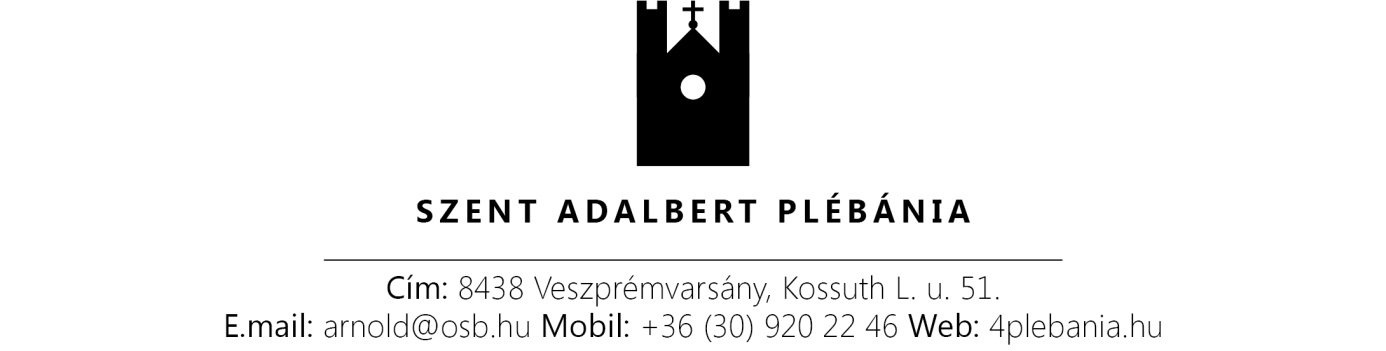 U3 
ELISMERVÉNY TEMETÉSI HELYEN ELHELYEZETT 
URNA KIADÁSÁRÓLa Magyar Katolikus Egyház temetőiről, temetési tevékenységéről és a katolikus egyházi szertartás szerinti temetkezésről szóló szabályzat 21. §-ának (2) bekezdéséhezA temető/temetkezési emlékhely tulajdonosaként (üzemeltetőjeként, fenntartójaként) a hamvakat tartalmazó urnát kiadó (a továbbiakban: kiadó) adatai: neve:		Szent Adalbert Plébániaszékhelye:	8438 Veszprémvarsány, Kossuth L. u. 51.képviselője:	Hortobágyi P. Arnold OSB plébánosAz urnát átvevő személy (a továbbiakban: átvevő) adatai:neve/cég neve:	Xlakcíme:		Xszem.ig. száma:	Xviszonya az elhalthoz (eltemettető, stb.): XÁtvevő által hozott befogadó nyilatkozat adatai:nyilatkozatot tevő neve:lakcíme:nyilatkozat száma (ha van):………………………………………………………………….......kiadónál a nyilatkozat nyilvántartásba vételi száma:……………………………………………4. Az elhaltra, a hamvasztására és az urnára vonatkozó adatok.a)Az elhalt (hamvasztott) személy adatai:neve:	………………………………..születési neve: …………………………………………………………………………………..szül. helye, ideje: 	………………………………..anyja neve:	………………………………..legutolsó lakóhelyének címe: 	……………………………….elhalálozásának időpontja: ……………………………………………………………………...b)A hamvasztásra és az urnára vonatkozó adatok:a hamvasztó üzem neve és székhelye:…………………………………………………………..a hamvasztó üzem által kiadott igazolás sorszáma: 	………………………………..5. Kiadó kijelenti, hogy a 4. pontban megjelölt elhalt személy hamvait tartalmazó urna a kiadás végett való kiemelés időpontjáig azon a temetési helyen volt, amelyet……………………………………………...kelt megállapodással az urna eltemetése/elhelyezése végett megváltottak.  6. Átvevő ezennel elismeri és aláírásával igazolja, hogy a mai napon kiadótól a 3. pontban megjelölt elhalt személy hamvait tartalmazó urnát tüzetes megvizsgálást követően sértetlenül és rendeltetésszerű állapotban átvette, és azt a kiadó tulajdonában (üzemeltetésében, fenntartásában) levő temetőből/ temetkezési emlékhelyről elvitte. 7. Kiadó nyilatkozza, hogy a nyilvántartó könyvéve az urna kiadásának tényét …………………………………… szám alatt bejegyezte. 8. Az urna kiadásával, annak eddigi temetési helye feletti rendelkezési joggal kapcsolatban az 5. pontban említett megállapodásban foglaltak az irányadók.9. Ez az elismervény kettő eredeti példányban készült, amelyből egy példányt átvevő átvett, egy példány kiadónál maradt. Dátum……………………………………                                        ……………………………………     	                          urnát átadó	                                                    urnát átvevőElőttünk, mint tanúk előtt:Név:…………………………………                              Név:………………………………….Lakcím:……………………………..                           Lakcím:……………………………… 	……...                                ………………………………………Szem. (az.) ig. sz.: 	………                               Szem. (az.) ig. sz.:…………………... 